ОТЗЫВ НАУЧНОГО РУКОВОДИТЕЛЯна дипломную работу студентки VI курса медицинского факультета СПбГУМелкиседекянц Александры Денисовны,(специальность 060101 «Лечебное дело») по теме: «Анализ организации терапевтической помощи при лечении неотложных состояний и заболеваний внутренних органов в районной больнице Ленинградской области» По данным Министерства Здравоохранения Российской Федерации, основными причинами летальности являются болезни системы кровообращения (острый инфаркт миокарда, инсульт головного мозга) и респираторные инфекции нижних дыхательных путей (внебольничные пневмонии). При выявлении пациентов с данной патологией необходимо выполнение строгих лечебных и диагностических правил. Это регулируется Федеральным законодательством, а также соответствующими стандартами, рекомендациями и инструкциями.Дипломная работа Мелкиседекянц А.Д. ставила целью оценить соответствие терапии, проводимой в районной больнице Ленинградской области, действующим стандартам оказания медицинской помощи.  В процессе работы было необходимо провести анализ результатов лечения больных острой внебольничной пневмонией, острым ишемическим инсультом и острым инфарктом миокарда в различные исторические периоды, и ценить соответствие проводимой терапии в районной больнице Ленинградской области действующим лечебным рекомендациям МЗ РФ. Автором была составлена электронная база данных по результатам лечения пациентов, где учитывались все направления проводимой медикаментозной терапии, физиотерапии и реабилитации, проведена статистическая обработка полученных результатов и исходов. Также была проведена обширная работа с научной литературой – изучено большое количество теоретического материала.За время исследования Мелкиседекянц А.Д.  показала себя способной к самостоятельной научной работе. Результаты, полученные в ходе исследования, не вызывают сомнений; выводы аргументированы и соответствуют поставленным задачам.Считаю, что дипломная работа Мелкиседекянц Александры Денисовны является целостным законченным научным исследованием и может быть допущена к защите.13 мая 2016 годаНаучный руководительПрофессор кафедрыгоспитальной терапии СПбГУдоктор медицинских наук 		Дерюгин М.В.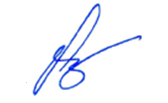 